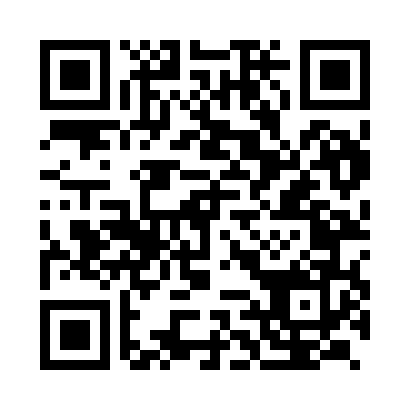 Prayer times for Kanwariyabas, IndiaWed 1 May 2024 - Fri 31 May 2024High Latitude Method: One Seventh RulePrayer Calculation Method: University of Islamic SciencesAsar Calculation Method: HanafiPrayer times provided by https://www.salahtimes.comDateDayFajrSunriseDhuhrAsrMaghribIsha1Wed4:215:4612:235:047:008:252Thu4:205:4512:235:057:018:263Fri4:195:4412:235:057:028:274Sat4:185:4312:235:057:028:285Sun4:175:4312:235:057:038:296Mon4:165:4212:225:057:038:297Tue4:155:4112:225:067:048:308Wed4:145:4012:225:067:058:319Thu4:135:4012:225:067:058:3210Fri4:125:3912:225:067:068:3311Sat4:115:3812:225:077:068:3412Sun4:105:3812:225:077:078:3413Mon4:105:3712:225:077:078:3514Tue4:095:3712:225:077:088:3615Wed4:085:3612:225:087:098:3716Thu4:075:3512:225:087:098:3817Fri4:065:3512:225:087:108:3918Sat4:065:3412:225:087:108:3919Sun4:055:3412:225:087:118:4020Mon4:055:3312:225:097:128:4021Tue4:045:3312:225:097:128:4122Wed4:045:3312:235:097:138:4123Thu4:045:3212:235:097:138:4224Fri4:045:3212:235:107:148:4225Sat4:035:3112:235:107:148:4326Sun4:035:3112:235:107:158:4327Mon4:035:3112:235:117:158:4328Tue4:035:3112:235:117:168:4429Wed4:035:3012:235:117:178:4430Thu4:025:3012:235:117:178:4531Fri4:025:3012:245:127:188:45